Р А С П О Р Я Ж Е Н И Еот 02.02.2018  № 271-рг. МайкопОб отмене ярмарки выходного дня 3 февраля 2018 годаВ связи с проведением праздничных мероприятий, посвященных празднованию 75-летия со дня освобождения города Майкопа от немецко- фашистских захватчиков:1. Отменить 3 февраля 2018 г. проведение ярмарки выходного дня, расположенной по адресу: г. Майкоп, ул. Советская (от ул. Победа до                 пер. Красноармейский).2. Настоящее распоряжение опубликовать в газете «Майкопские                    новости» и разместить на официальном сайте Администрации муниципального образования «Город Майкоп».3. Настоящее распоряжение вступает в силу со дня его опубликования.Глава муниципального образования 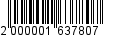 «Город Майкоп»                                                                           А.Л. ГетмановАдминистрация муниципальногообразования «Город Майкоп»Республики Адыгея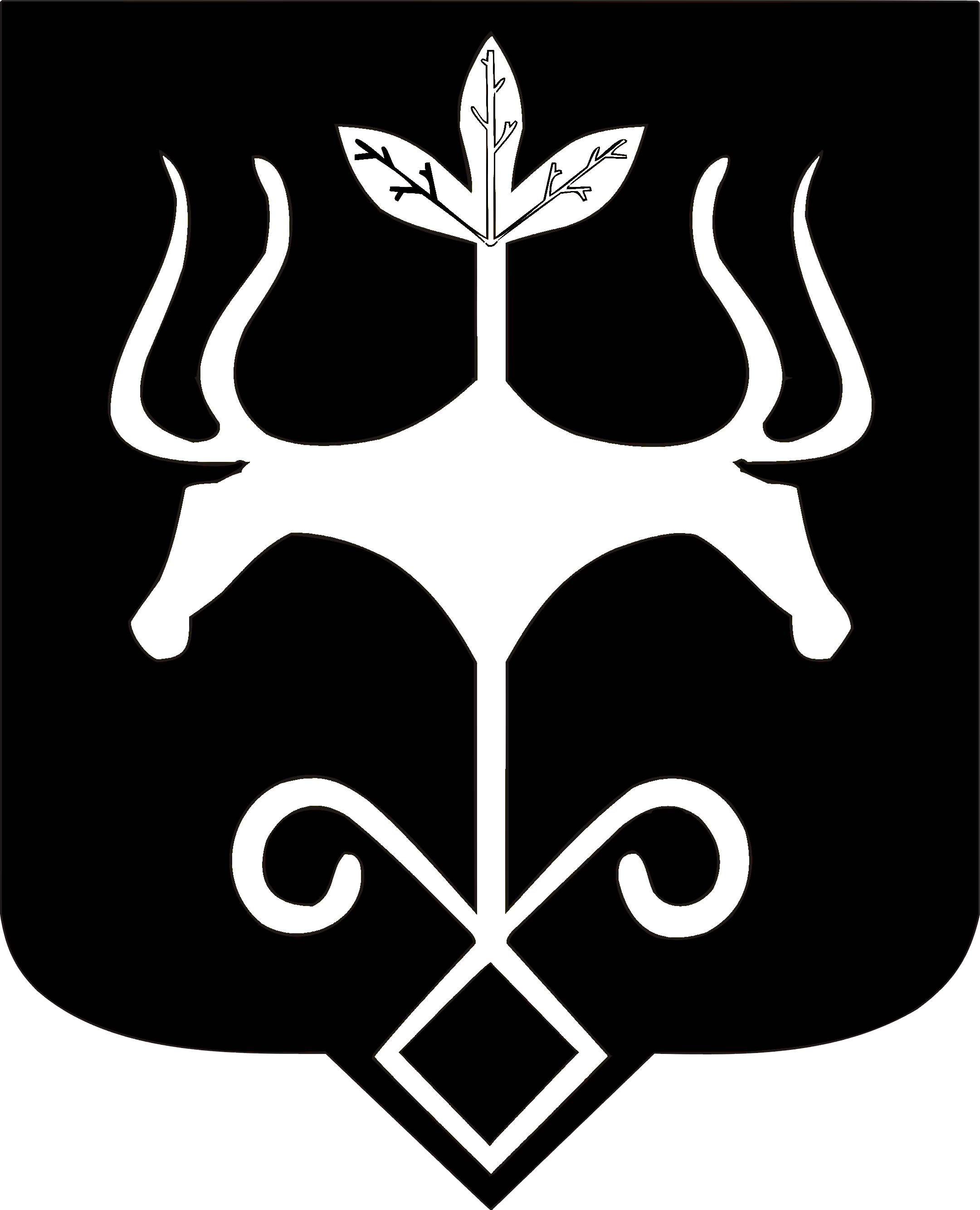 Адыгэ Республикэммуниципальнэ образованиеу «Къалэу Мыекъуапэ» и Администрацие